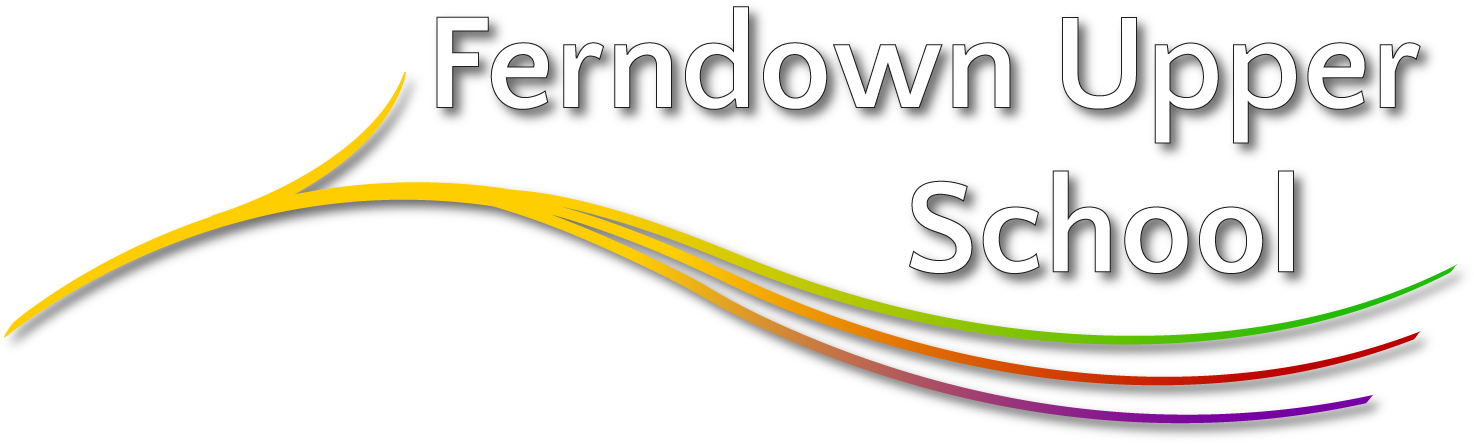 Tel:  01202 871243www.fernup.dorset.sch.ukMain Scale Teacher of French 1.0 FTE Permanent To start September 2022Required from September 2022, a French teacher to teach at GCSE and A Level. We are seeking to appoint an inspirational and enthusiastic teacher for our highly successful and dedicated MFL department that received excellent feedback following our recent OFSTED inspection in December 2021. We are looking for a candidate who is ambitious, creative and an exceptional classroom practitioner with the ability to teach French to Key Stage 5 and desirably Spanish to Key Stage 3. This opportunity is open to experienced qualified teachers and early career teachers.As a department, we strive to instil in students our ethos of language learning; to develop the habits of a good linguist, step outside their comfort zone and demonstrate a “have a go” attitude. We are searching for someone who is able to enthuse our students with their knowledge of the cultural aspects of learning a language, and broaden their horizons about the culture of French and Spanish speaking countries. The successful candidate will work with a team committed to delivering a stimulating curriculum and maximising the potential of all learners through outstanding teaching and learning. Candidates will also benefit from a quality CPD programme and ongoing opportunities for development.What Ferndown Can Offer You:Great students who behave – you can make a difference to their learning. The opportunity to work with outstanding colleagues.Tight, robust behaviour systems.Highly visible and supportive senior leaders who have your back.Centralised detentions, including homework detentions (you do not need to organise/run/chase), helping to underpin impeccable behaviour, so you are free to teach.A feedback policy focused on whole class feedback – you do not need to mark exercise books – we do not have onerous or impossible marking policies.No formal graded lesson observations – just ongoing ‘no-stakes’ feedback, helping you to continuously develop – we believe that trusting our staff with autonomy helps to develop a strong staff culture.Centralised, shared units of work and resources.Excellent ongoing CPD, career development and promotion opportunities.Really well-kept site and a very pleasant location in beautiful Dorset.We welcome applications from both ECT’s or more experienced teachers of French.  To apply, please click on ‘Apply Now’ on Dorset For You website or alternatively an Application Form is available on our website www.fernup.dorset.sch.uk – please follow the link to Job Vacancies.  Completed Application Forms should be sent to andreabaxter@fernup.dorset.sch.uk.  If you require any further information or would like to visit the school, please contact Andrea Baxter on 01202 871243.Closing date:   MIDNIGHT WEDNESDAY 18TH MAY 2022This school is committed to safeguarding and promoting the welfare of children and young people and expects all staff and volunteers to share this commitment.  The successful candidate will be required to have an Enhanced Disclosure & Barring Service check (formerly CRB) in line with the Governments safer recruitment guidelines.Ferndown Upper School values the diversity of our workforce and welcome applications from all sections of the community		This role is UK based and your Right to Work will need to be established as part of the appointment process.